Decision Support System (DSS)Version Description Document (VDD)Software Version 3.0Patch ECX*3.0*178 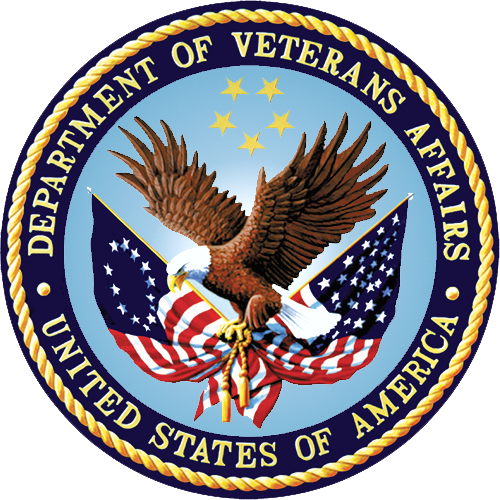 October 2020Document Version 1.0Department of Veterans Affairs (VA)Office of Information and Technology (OI&T)Document Revision HistoryDeliverable (Product) Version HistoryTable of Contents1	General Configuration Management (CM) Information	12	Configuration Management (CM) Tools	13	Configuration Management of Documents	23.1	Rational Team Concert (RTC) Documents	24	Configuration Management Development Files	24.1	Rational Team Concert (RTC) Repository	24.1.1	Baseline and Component	34.1.2	Build Information	34.1.3	RTC Build Definition	34.1.4	Build Label or Number	45	Build and Packaging	45.1	Build Log	45.2	Build System/Process Information	46	Change Tracking	46.1	Rational Team Concert (RTC) Repository	57	Release (Deployment) Information	6Appendix A	Acronyms	A-1Appendix B	Data Dictionary Changes	B-1List of TablesTable 1:	General CM Information	1Table 2:	Configuration Management Tools	1Table 3:	Rational Team Concert Information	2Table 4:	RTC Information	2Table 5:	Development Files Baseline Details	3Table 6:	Build Information	3Table 7:	RTC Build Definition	3Table 8:	Build Label or Number	4Table 9:	Change Tracking Information	4Table 10:	RTC Change Tracking Repository Information	5Table 11:	Business User Stories	5Table 12:	Release (Deployment) POC Information	6Table 13:	Release Package Information	6Table 14:	Acronym Table	A-1Table 15:	Data Dictionary Changes	B-1	General Configuration Management (CM) InformationTable 1 lists the general CM information for the proposed changes to the sustainment effort for Fiscal Year (FY) 2021 to the Decision Support System (DSS) application Patch Release ECX*3.0*178 v11. The Patch Release number is assigned by creating a new patch number in the FORUM patch module and includes the following components for the DSS FY21 Annual Sustainment application: Project Namespace: ECX DSS Extracts Software Application Version: 3.0Patch Number: 178 v11General CM Information	Configuration Management (CM) ToolsRational CM is a collaborative software development/delivery environment based on the Jazz technology platform from IBM. Rational CM provides software version control and workspace management and supports parallel development. This product is part of the Office of Information and Technology (OI&T) Chief Information Officer’s (CIO) mandated, standardized toolset for OI&T projects.Table 2 describes where the project artifacts for DSS FY21 are located within Rational.Configuration Management ToolsConfiguration Management of DocumentsProject-related documents are managed and controlled within the Rational Tool Suite. Final documentation deliverables are posted in the VA Software Document Library (VDL).Rational Team Concert (RTC) DocumentsTable 3 details the RTC location for the DSS FY21 documents.Rational Team Concert Information	Configuration Management Development FilesDSS development is completed in accounts created for, and managed by, the Albany Office of Information Field Office (OIFO). The Albany OIFO has multiple accounts used by various development groups. The following subsections describe the CM development files.Rational Team Concert (RTC) RepositoryThe DSS application source code is developed using the Massachusetts General Hospital Utility Multi-Programming System (MUMPS) language and development environment. Development source artifacts are not maintained in the Rational Team Concert Repository during development. Instead, development source artifacts/builds are produced and maintained on VistA servers. Table 4 lists the RTC information for the development files (source).RTC Information	Baseline and ComponentPrior to the start of development, a baseline snapshot of MUMPS source code was created and posted to Rational CM. Additional snapshots are created and posted throughout the development cycle. Table 5 lists the baseline details for DSS FY21.Development Files Baseline Details	Build InformationBuilds are performed in the Veterans Health Information Systems and Technology Architecture (VistA) development account(s) for the MUMPS code. Builds will be performed using selected versions of the formally submitted source code contained within the Development Repositories. General build information that results from the build process is maintained in the DSS (CM) repository as detailed in Table 6.Build InformationRTC Build DefinitionThe Product Component build uses the approved product design and all applicable standards, tool sets, and environments. Table 7 describes the DSS FY21 build.RTC Build Definition	Build Label or NumberThe Package Build consists of the individual application components, and the System Build (Release Packages) includes all packages that comprise the entire release for the specific environment.Table 8 lists the identifier for the derived object or package produced for deployment and/or installation for DSS FY21.Build Label or Number	Build and PackagingThe methods of packaging and rules concerning management of a release are determined by OI&T Release Management, working with Product Management to meet the needs of the development team, along with consideration for the operational needs for accepting the product. For VA products being developed, the primary form of a release candidate will be in the form of an electronically packaged release.Build LogThe build log is found in the DSS (CM) project under the DSS_Src stream.Build System/Process InformationThe Kernel Installation and Distribution System (KIDS) is used to manually bundle all the code for distribution. The builds are then sent to FORUM where they become the basis of the patch that is sent to the sites for installation.	Change TrackingChange tracking identifies a set of work product versions created to resolve a specific Change Request. For MUMPS-based VistA patches, there are currently no CM tools available that are approved for use by the VA. For DSS, a baseline snapshot of M routines is created and posted to Rational and may be used to observe changes between fiscal year patches. Table 9 lists the Change Tracking information.Change Tracking InformationRational Team Concert (RTC) RepositoryTable 10 provides details for the RTC Repository used for Change Tracking.RTC Change Tracking Repository InformationTable 11 provides details for the DSS FY21 Business User Stories.Business User StoriesRelease (Deployment) InformationThe VIP Release management process is required for any release into production environments, for all national releases (limited or widespread), and for all releases that might have national impact.The HSP Application Coordinator is responsible for coordinating the activities for the national release of the product or patch and representing Health Services Portfolio (HSP) for the product or patch release. This includes working with the appropriate Sustainment Manager (SM) to ensure a smooth and successful transition of the product from development to sustainment. This project is using the Initial Operating Capability (IOC) model.Table 12 lists the release (deployment) POC information.Release (Deployment) POC InformationTable 13 lists the release package information for DSS FY21.Release Package InformationAcronymsTable 14 lists the acronyms used in this document.Acronym TableData Dictionary ChangesTable 15 is a list of the Data Dictionary files and fields modified for DSS FY21 patch ECX*3.0*178. Data Dictionary ChangesDateDocument VersionDescriptionAuthor06/02/20201.0Updates for DSS FY21 (ECX*3.0*178 v11) patch releaseLiberty IT SolutionsDateRelease / RevisionDescriptionProject NameVA Department06/02/2020ECX*3.0*178 v11DSS Extracts FY21 Annual Sustainment PatchDecision Support System Annual Sustainment ProjectProduct SupportDeliverable (Product) NameConfiguration ManagerVDD Package NameProject ManagerECX*3.0*178 v11REDACTEDNot Applicable (N/A)REDACTEDCM ToolsCM Tool LocationToolOnsite/OffsiteCM Tool AccessPoint of ContactAccess Information (Forms or other access requirements)Rational DOORS Next Generation (RDNG) Requirements Management (RM)Hines Data CenterOnsiteVA Rational Tools TeamREDACTEDRational Team Concert (RTC)Hines Data CenterOnsiteVA Rational Tools TeamREDACTEDRational Quality Management (RQM)Hines Data CenterOnsiteVA Rational Tools TeamREDACTEDRTC InformationExplanationRTC URLREDACTEDRTC Project AreaRational DSS (CM) Project AreaRTC Team AreaSustainment TeamRTC StreamDSS_DocsBaseline IDPatch ECX*3.0*178 v11ComponentsDSS_DocsDirectory PathREDACTEDDocuments Included in the BaselineDSS FY21 (ECX*3*178) Version Description DocumentECX_3_178_VDDDSS FY21 (ECX*3*178) Patch Description ECX_3_178_PDDSS FY21 (ECX*3*178) User's GuideECX_3_178_UGDSS FY21 (ECX*3*178) Technical ManualECX_3_178_TMDSS FY21 (ECX*3*178) Deployment Installation, Back out, and Rollout Guide ECX_3_178_DIBRGDSS FY21 (ECX*3*178) Data Definitions DocumentECX_3_178_DDDRTC InformationExplanationRTC URLREDACTEDRTC Project AreaRTC DSS FY21 Project AreaRTC Team AreaSustainment TeamRTC StreamPatch ECX*3.0*178NameDescriptionECX*3.0*178 v11This was the initial baseline for FY21 development.Required Patches: ECX*3.0*177 ECX*3.0*177 was previously released and contains shared routines which make it a prerequisite for installing ECX*3.0*178.NameDescriptionBuild OutputThe DSS build process does not generate output.Build Output DirectoryN/ATarget Deployment LocationEnterprise-wide National Release (October 2020). VistA Patches are released in FORUM using Packman messages.NameDescriptionECX*3.0*178 v11Release Build 1 Test 4NameDescriptionECX*3.0*178 v11DSS Version 3.0, Patch 178DSS FY21 Annual Sustainment PatchChange Tracking ToolChange Tracking Tool LocationToolOnsite/OffsiteChange Tracking Tool Access /Point of Contact (POC)Access Information(Forms or other access requirements)Rational (CM)Hines Data CenterOnsiteVA Rational Tools TeamREDACTEDRTC InformationExplanationRTC URLREDACTEDRTC Project AreaDSS(CM) Project AreaRTC Team AreaSustainment TeamRational IDSummary1221223As a user, I need accurate information in the data dictionary.1221224As a user, I need MCAO to have accurate logic documentation.1221055As a user, I need field logic to be kept in the correct fiscal year.1221230As a user, I want information on how the various DSS reports work. 1221046As a user, I do not need to see a selection of fiscal years in the option to the current fiscal year.1221234As a user, I no longer need the obsolete Means Test field.1221239As a user I am no longer allowed to use VistA ECQ.1221240As a user I no longer need access to the obsolete LAR Extract.1221076As a user I want improved data quality and costing of pharmacy data. 1221130As a user I need SAS programming to match what SAS will do in later processing.1221131As a user I want to cut costs of observation stop codes.1221170As a user, I want to be able to distinguish between new prescriptions and renewals.1244014As a user, I want to know the administering clinic of IV chemotherapy drugs.1272084As a User, I need to modify on-screen text displayed when the Pharmacy Pre-Extract Incomplete Feeder Key Report is selected.Release IdentificationRelease Package POC NameRelease Package POC EmailECX*3.0*178 v11HSP Application CoordinatorREDACTEDRelease Package (Component) IdentifiedRelease Package DescriptionRelease Package Delivery MethodRelease Package Location IdentifiedECX*3.0*178 v11KIDS Build DSS FY21 annual sustainment updateFORUM KIDS BuildREDACTEDAcronymDescriptionCIOChief Information OfficerCMConfiguration ManagementDDDData Definitions DocumentDSSDecision Support SystemECQQuasar ExtractFYFiscal YearHSPHealth Services PortfolioIBMInternational Business MachinesIDIdentificationIOCInitial Operating CapabilityKIDSKernel Installation and Distribution SystemLARLab Results ExtractMCAOManagerial Cost Accounting OfficeMUMPSMassachusetts General Hospital Utility Multi-Programming SystemN/ANot ApplicableOI&TOffice of Information and TechnologyOIFOOffice of Information Field OfficePOCPoint of ContactRDNGRational DOORS Next GenerationRMRequirements ManagementRQMRational Quality ManagementRTCRational Team ConcertSASStatistical Analysis SystemSMSustainment ManagerURLUniform Resource LocatorVADepartment of Veterans AffairsVDDVersion Description DocumentVDLVA Software Document LibraryVistAVeterans Health Information Systems and Technology ArchitectureFile Name File Number Field Name Field NumberADMISSION EXTRACT727.802PLACEHOLD MEANS TEST25ADMISSION EXTRACT727.802ERI76BCMA EXTRACT727.833PLACEHOLD MEANS TEST50BCMA EXTRACT727.833ERI76BLOOD BANK EXTRACT727.829ERI22CLINIC EXTRACT727.827PLACEHOLD MEANS TEST71CLINIC EXTRACT727.827ERI86EVENT CAPTURE LOCAL EXTRACT727.815ERI83IV DETAIL EXTRACT727.819PLACEHOLD MEANS TEST42IV DETAIL EXTRACT727.819ERI80LABORATORY EXTRACT727.813ERI38PRESCRIPTION EXTRACT727.81PLACEHOLD MEANS TEST69PRESCRIPTION EXTRACT727.81ERI84PRESCRIPTION EXTRACT727.81REMARKS105PROSTHETICS EXTRACT727.826ERI75RADIOLOGY EXTRACT727.814ERI43SURGERY EXTRACT727.811ERI77UNIT DOSE LOCAL EXTRACT727.809PLACEHOLD MEANS TEST29UNIT DOSE LOCAL EXTRACT727.809ERI75